Муниципальное автономное образовательное учреждение дополнительного образования 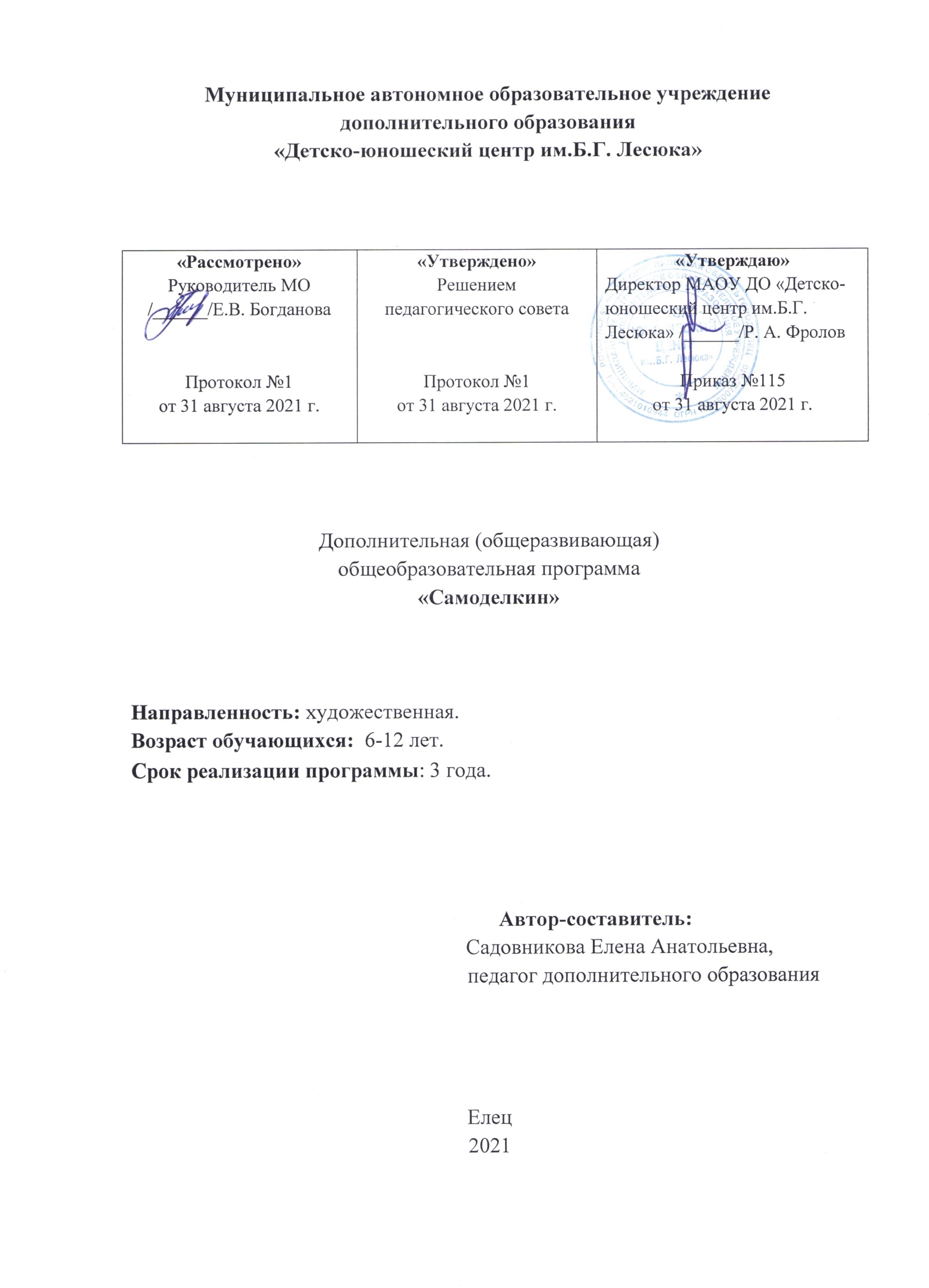 «Детско-юношеский центр им. Б.Г. Лесюка».Дополнительная (общеразвивающая) общеобразовательная программа«Самоделкин»Направленность: художественная.Возраст обучающихся:  6-12 лет.Срок реализации программы: 3 года.                    Автор-составитель:Садовникова Елена Анатольевна,          педагог дополнительного образованияЕлец2021Содержание1.  Пояснительная записка. 2.  Календарный учебный график. 3.  Учебный план.  4.  Содержание программы. 5. Оценочные и методические материалы (методические обеспечение программы).6.  Список литературы. 7.  Рабочая программа первого года обучения 1 группы.8.  Рабочая программа второго года обучения 2 группы.9.  Рабочая программа второго года обучения 3 группы.10. Рабочая программа второго года обучения 4 группы.11. Рабочая программа третьего года обучения 5 группы.12. Рабочая программа третьего года обучения (индивидуальные занятия).1. Пояснительная записка.Дополнительная (общеразвивающая) общеобразовательная программа «Самоделкин» разработана согласно требованиям Локального акта «Положение о структуре, порядке разработки и утверждения дополнительных (общеразвивающих) общеобразовательных программ в МАОУ ДО «Детско-юношеский центр им. Б.Г. Лесюка».Программа «Самоделкин» имеет художественную направленность, освоение программного материала способствует развитию творческих способностей обучающихся средствами декоративно-прикладного искусства.Удивительно разнообразен и бесконечен мир природы, которая кормит, одевает, согревает человека, во многом определяет его существование. Природа не только подарила человеку возможность любоваться её красотой, вкушать плоды и дышать свежим воздухом, но и наградила от рождения удивительной способностью фантазировать, творить.Природа – замечательная мастерская и разнообразие материалов таит в себе необыкновенные возможности для художественного творчества.Программа «Самоделкин» знакомит детей с разнообразием сырья, раскрывает его богатство и эстетический смысл. В процессе занятий художественным трудом развиваются художественно-творческие способности и положительно-эмоциональное восприятие окружающего мира.Также развиваются творческие задатки, мелкая моторика пальцев рук.Данный вид деятельности в своих трудах освещали следующие авторы:- И.Черныш (Основы художественного ремесла);- М.Нагибина (ткань, бумага);- В.Горичева (тесто, глина) и т.д.Актуальность и новизна данной программы состоит в её универсальности, поскольку решает в комплексе задачи обучения и воспитания, она представляет собой достаточно удачный и педагогически целесообразный вариант систематизации наиболее распространенных материалов и технологий работы с ними.Занятия включают в себя теоретическую и практическую части, проводимые в индивидуальных и коллективных формах работы, а также игровые моменты, конкурсы, викторины, выставки, лекции и беседы на различные темы. Для формирования общей культуры и развития способности к эстетическому самовыражению рекомендуется посещение выставочных залов художественного и прикладного творчества. Обучение самостоятельному оформлению выставок изделий способствует развитию гибкости и оригинальности мышления, художественной интуиции.Цели и задачи программы.Основная цель – создание условий для самореализации личности ребёнка в процессе приобщения к творчеству и декоративно-прикладному искусству.В процессе работы по программе «Самоделкин» решаются следующие задачи:- приобщать учащихся к творчеству и различным видам декоративно-прикладного искусства;- формировать умения и навыки пользования различными инструментами;- познакомить с видами и свойствами различных материалов (бумага, картон, ткань, природный материал, бисер, шерсть, атласные ленты и т.д.);-обучить технологиям работы с различными материалами;- учить изготавливать поделки, сувениры, игрушки своими руками;- вырабатывать умение доводить начатое до конца, прививать основы культуры труда и аккуратность;- развивать творческий потенциал обучающихся;- формировать умение планировать работу и самостоятельно контролировать её поэтапное выполнение;- воспитывать трудолюбие, усидчивость, настойчивость;- воспитывать эстетический и художественный вкус обучающихся;- пробуждать интерес и уважительное отношение к народным традициям и обычаям;- воспитывать нравственные качества обучающихся.Ожидаемые результаты.Личностные:- формирование целостного, социально ориентированного взгляда на мир в его органичном единстве;- формирование любви к природе и бережного отношения к ней;- формирование установки на здоровый образ жизни;- наличие мотивации к творческому труду, работе на результат;- развитие доброжелательности, эмоционально-нравственной отзывчивости, понимания и сопереживания чувствам других людей.Метапредметные(освоенные детьми универсальные учебные действия):- освоение способов решения проблем творческого и поискового характера;- овладение умением творческого видения, т.е. умением сравнивать, анализировать, выделять главное, обобщать;- осознанное стремление к освоению новых знаний и умений, к достижению более высоких и оригинальных результатов.Коммуникативные:- готовность слушать собеседника и вести диалог;- умение формулировать собственное мнение и позицию.Предметные:обучающиеся должны знать и уметь:- правила техники безопасности;- правила организации рабочего места;- заготавливать и обрабатывать природный материал;- правильно и самостоятельно подготавливать материал к работе;- правильно сочетать цвета в аппликациях, композициях, панно;- использовать вспомогательный материал в работе;- изготавливать плоские композиции;- правильно и последовательно выполнять работу;- добиваться высокого качества изготовления работ.Срок реализации программы:3 года, 108 учебных недель (36 учебных недель в год).Условия реализации программы.Обучаться по данной программе могут все желающие дети 6-12 лет.  Всего в объединении 6 групп обучающихся. Группа №1 первого года обучения занимается 1 раз в неделю по 3 часа. Группы №2, №3, №4 второго года обучения занимаются 1 раз в неделю по 3 часа. Группа № 5 третьего года обучения занимаются 1 раз в неделю по 3 часа.Индивидуальные занятия проводятся 3 раза в неделю по 2 часа.Формы организации занятий:- познавательная деятельность (лекции, познавательные игры, экскурсии, викторины и т. д.);- ценностно-ориентированная деятельность (беседы, дискуссии, практикумы и т. д.);- свободное общение (огоньки, вечера отдыха и т. д.);- общественная деятельность (встречи с интересными людьми, трудовые десанты и т. д.).2. Календарный учебный графикНачало учебного года   - 1 сентября.Окончание учебного года – 31 мая.3. Учебный план.3.1. Первый год обучения.3.2. Второй год обучения.3.3. Третий год обучения.4. Содержание программы4.1. Первый год обучения1.Вводное занятие.Знакомство с детьми. Содержание работы. Права и обязанности обучающихся. Правила техники безопасности. Правила пользования инструментами и приспособлениями. Правила поведения на занятиях. Демонстрация изделий, выполненных обучающимися.2.Бумажный город.Диагностика уровня ЗУН обучающихся, проверка их готовности к занятиям.Аппликация. Аппликации по образцу и составление собственных композиций. Свойства бумаги. Виды бумаги и уместность её применения для конкретных поделок.Аппликации из геометрических фигур.Аппликации из простейших фигур: треугольник, квадрат, прямоугольник, овал, круг. Вырезание и вырывание фигур из бумаги. Обучение созданию ярких образов из материала. Составление композиций.Аппликации из салфеток. Технология подготовки салфеток к работе. Выбор сюжета для аппликации. Творческое экспериментирование – поиск выразительных средств для передачи характерных особенностей образа (пушистой, мягкой формы). Создание объёмных фигурных образов. Составление панно.Аппликации из ладошек. Просмотр работ в этой технике. Основные приёмы работы. Подготовка заготовок – ладошек, основы, фона, рамочки. Техника безопасности. Сборка в единую композицию.Аппликация по готовым шаблонам. Просмотр готовых работ. Выбор сюжета. Перевод шаблонов на цветную бумагу. Понятие чувства цвета, композиции. Составление композиций.Оригами. Термины.  Приёмы складывания. Условные обозначения. Изготовление квадрата из прямоугольного листа. Понятие «базовой формы». Графическая грамота. Виды складок. Самоделки из бумаги на основе базовых форм.3.Промежуточный контроль. Контрольные задания. Выставка работ.4. Работы – сувениры.Ознакомление с готовыми образцами. Способы изготовления сувениров из бумаги, картона. Изготовление поздравительных открыток, сувениров, ёлочных украшений, панно и т.д. Декорирование работ.5. Праздники.Творческие концерты, викторины, конкурсы, игры, мероприятия.6. Итоговый контроль.Подведение итогов учебного года, тестирование.4.2. Второй год обучения.1. Вводное занятие.Содержание работы. Права и обязанности обучающихся. Правила техники безопасности. Правила пользования инструментами и приспособлениями. Правила поведения на занятиях. Демонстрация изделий, выполненных обучающимися.Природный материал.Сбор и хранение природного материала. Экология родного края. Правила поведения в природе. Приемы первичной обработки.Практическая часть. Заготовка листьев, цветов, семян, веток, хвои, мха и т.д. Распределение на хранение.Флористика. Понятие «флористика», «аппликация», «панно». Композиция, орнамент. Изготовление панно из природного материала. Оформление рамки.Яичная скорлупа. Подготовка материала. Составление рисунка. Контурная аппликация. Декоративность материала. Окрашивание.Бумажный город.Обрывная аппликация. Знакомство с композицией, правилами построения и распределения рисунка. Сочетание цветов. Выбор фона. Контурная аппликация.Оригами. Термины, принятые в оригами. Условные обозначения. Виды складок. Работа с инструкционными картами. Модульное оригами.Конструирование из картона. Картон и его свойства. Использование в работе трафаретов, шаблонов. Виды соединений деталей из картона. Поделки из плоских деталей.Промежуточный контроль. Контрольные задания. Выставка работ.Ниточная страна.Организация рабочего места. Виды ниток. Техники аппликаций. Общие этапы изготовления помпонов.Выполнение эскизов. Изготовление аппликации из нитяной крошки.       Игрушки из помпонов. Порядок выполнения.Работы – сувениры.Ознакомление с готовыми образцами. Способы изготовления сувениров из бумаги и картона, ткани, природных материалов.Итоговый контроль.Подведение итогов учебного года, тестирование.4.3. Третий год обучения.1. Вводное занятие.Встреча старых друзей. Программа. Содержание работы. Права и обязанности обучающихся. Правила техники безопасности. Демонстрация изделий, выполненных обучающимися.2. Природный материал.Сбор и хранение природного материала. Экология родного края. Правила поведения в природе. Приемы первичной обработки.Практическая часть. Заготовка листьев, цветов, семян, веток, хвои, мха и т.д. Распределение на хранение.Флористика. Понятия «флористика», «аппликация», «панно». Композиция, орнамент.Практическая часть. Изготовление панно из растительных материалов.Яичная скорлупа. Виды и свойства. Виды аппликации из яичной скорлупы. Технология выполнения. Экономное расходование материалов.Практическая часть. Подготовка стеблей. Перевод рисунка на кальку. Изготовление деталей. Составление композиций и оформление изделия.3. Бумажный город.Свойства бумаги. Беседы: «Из чего делают бумагу?», «Оригами – это?».Практическая часть. Самоделки из бумаги. Квиллинг. Аппликации из   полосок  цветной бумаги.Конструирование.4.Промежуточный контроль. Контрольные задания. Выставка работ.5. Мягкая игрушка.Подбор ткани. Виды швов. Работы с выкройками.Практическая часть. Раскрой. Изготовление плоских, объёмных игрушек. Наполнение. Оформление «мордочки». Отделочные работы.6. Солёное тесто.Материалы. Общие этапы изготовления и обработки: приготовление, сушка, раскрашивание, лакирование.Практическая часть. Изготовление мелких орнаментальных деталей. Порядок выполнения. Составление композиций.7. Работы – сувениры.Ознакомление с готовыми образцами. Способы изготовления сувениров из бумаги, картона, ткани, природного материала.Практическая часть. Изготовление поздравительных открыток, ёлочных украшений, сувениров и панно.8. Итоговый контроль.Подведение итогов учебного года, тестирование.5. Оценочные и методические материалы(методические обеспечение программы).Контроль достижения результатов обучения проводится как в течение учебного года (промежуточный контроль), так и в конце курса (итоговый контроль). Используются следующие методы контроля:- промежуточный контроль: контрольные задания и выставка работ;- итоговый контроль: тестирование.ТЕСТ №1Фамилия, имя_____________________________    Дата  _______________      Выбери верные  варианты ответов и обведи их в кружок1. Помогают размечать и измерять:А)линейка;Б) стека;В)шаблон;Г)трафарет.2.Умеет намазывать клей:А) линейка;Б) кисточка;В) ластик.3. Умеет резать:А) карандаш;Б) ножницы;В) иголка;Г) стека.4.Если обе половинки детали одинаковые, их называют:А) симметричные;Б) выпуклые;В) гофрированные.5.Изображение выполняется из отдельных кусочков:А) аппликация;Б) мозаика;В) оригами.6.Делать гармошку из одинаковых складочек, складывая, отгибая одинаковые полоски:А) гофрировать;Б) вырезать.7.Бумага – это:А) материал;Б) инструмент;В) приспособление.8.Выбери инструменты при работе с бумагой:А) ножницы;Б) игла;В) линейка;Г) карандаш.9.На какую сторону наносят клей?А) лицевую;Б) изнаночную.10. Как нужно располагать шаблоны на бумаге?А) поближе к краю и друг к другу;Б) посередине листа бумаги;В) не имеет значения.11. Как нужно оставлять ножницы на столе? А) с закрытыми  лезвиями;Б) с открытыми  лезвиями;В) не имеет значения.12. Как правильно передавать ножницы? А) кольцами вперёд;Б) кольцами к себе;В) с раскрытыми лезвиями.ТЕСТ №2Фамилия, имя_____________________________    Дата  _______________      Выбери верные  варианты ответов и обведи их в кружок1. Что из чего сделано:1) матрешка               1) ткань2) кувшин                  2) металл3) платье3) дерево4) ножницы 4) глина2. Каков порядок выполнения аппликации из листьев?А) приклей;Б) нарисуй эскиз;В) составь композицию;Г) подбери материалы;Д) закрой листом бумаги и положи сверху груз.3.Как называется складывание частей изображения на листе бумаги?А) эскиз;Б) аппликация;В) композиция.4. Выбери инструменты при работе с бумагой:А) ножницы;Б) игла;В) линейка;Г) карандаш.5.Для чего нужен шаблон?А) чтобы получить много одинаковых деталей;Б) чтобы получить одну деталь.6. Работать – это значит:А) трудиться, выполнять дело, создавать что-либо;Б) играть;В) трудиться и играть;
Г) спать.7.Выбери орудия труда (инструменты):А) молоток;Б) ножницы;В) бумага;Г) лопата;Д) игла.8. Что нельзя делать при работе с ножницами?А) держать ножницы острыми концами вниз;Б) оставлять их на столе с раскрытыми лезвиями;В) передавать их закрытыми кольцами вперед;Г) пальцы левой руки держать близко к лезвию;Д) хранить ножницы после работы в футляре.9. Что такое фон?А) основной цвет бумаги, на который приклеиваются детали композиции;Б) цветовая гамма.10.В каком порядке выполняют аппликацию?А) вырежи;Б) разметь детали;В) приклей.11.Для чего нужен подкладной лист?А) для удобства;Б) чтобы не пачкать стол.ТЕСТ №3Фамилия, имя_____________________________    Дата  _______________      Выбери верные  варианты ответов и обведи их в кружок1. Продолжи пословицу: «Не боги горшки обжигают, а ...»А) ... мастера;Б) ... печи;В) ... солнце.2.Выбери правила безопасной работы с иглой и булавками:А) храни в игольнице; 
Б) вкладывай в одежду;
В) не бери в рот; 
Г) не подноси близко к глазам.3. Выбери, кто работает с тканью:А) швея;Б) архитектор;
В) повар.4. Как называется складывание частей изображения на листе бумаги?А)эскиз;Б)композиция;В)аппликация.5. Образец, по которому изготавливают изделия, одинаковые по форме и размеру:А) шаблон;Б) эскиз;В) разметка.6.Подчеркни правильные утверждения.Безопасность работы с иглой требует:А) хранить иглу в игольнице;Б) брать игру в рот;В) передавать иглу только в игольнице;Г) втыкать иглу в одежду.7.Установите правильную последовательность выполнения изделия в технике аппликации: Наклеить на фон. Составить композицию. Разметить детали по шаблону. Вырезать детали.8. Перед вами правила безопасной работы с одним из часто используемых в работе инструментов:Этот инструмент нельзя оставлять на столе, втыкать в одежду, во время работы с ним нельзя отвлекаться, хранить его нужно вместе с нитью. Назовите этот инструмент: ___________________Материально-техническое обеспечение программы.Оборудование:Учебный класс, соответствующий санитарно-гигиеническим и противопожарным требованиям. Столы, стулья, стеллажи для хранения материалов, инструментов.Инструменты и материалы:  ножницы, линейка, циркуль, стеки,  клей (различные виды), картон, цветная бумага, пластилин, природные материалы.6. Список литературы.1. Богуславская Н.Е. Веселый этикет. – «АРГО», 1997.2. Быстрицкая А. Бумажная филигрань. – М., «АЙРИС – пресс», 2007.3. Горичева В.С., Филиппова Т.В. Мы наклеим на листок… - Ярославль, «Академия развития», 2001.4. Демина И.Г. Подарки из природных материалов. – Смоленск, «РУСИЧ», 2001.5. Кравченко А.С. Самоделки из бумаги. – М., Лирус, 1995.6. Кард В. Петров С.Сказки из пластилина.- С. – Петербург «Валери СПб», 1997.7. Ляукина М. Бисер. – М., Дрофа – Плюс, 2005.8. Ляукина М. Бисер. – АСТ, Пресс-книга, 2001.9. Новикова И.В. 100 поделок из природного материала. – Ярославль, «Академия развития», 2004.10. Самоделки из бумаги. - М., «ЛИРУС», 1995.11. Сержантова Т.Б. 100 праздничных моделей оригами. - М. «АЙРИС – пресс» 2006.12. Серия книг «Поделки своими руками» - АСТ Пресс, 2004.13. Соленое тесто. – М., «Эксмо», 2003.14. Фигурки из бисера. Культура и традиции, 2001.15. Чернова Г.Н. Чудеса из солёного теста. – М.: АРТ, 2005.РАБОЧАЯ ПРОГРАММАк дополнительной (общеразвивающей) общеобразовательной программе «Самоделкин»Возраст обучающихся: 6-12 лет.Год обучения: 1 год.Группа №1.2021-2022 учебный годСодержание1.  Пояснительная записка.2.  Календарно-тематическое планирование.1. Пояснительная записка.Цели и задачи программы.Цель программы «Самоделкин» - создание условий для самореализации личности ребёнка в процессе приобщения к творчеству и декоративно-прикладному искусству.Задачи:обучающие:- приобщение детей к декоративно-прикладному искусству;- обучение основам рисунка, живописи, композиции, лепки;- формирование начальных знаний по истории народных промыслов;развивающие:- развитие творческого потенциала ребенка;- развитие образного мышления, воображения, фантазии детей;- развитие эстетического и художественного вкуса;воспитательные:- воспитание трудолюбия и уважительного отношения к труду;- формирование умения видеть и ценить прекрасное в окружающем мире;практико-ориентированные:- обучение приемам обработки различных материалов: бумаги, картона, салфетки и т.д.;- обучение работе с различными приспособлениями и инструментами.Количество часов, отводимых на освоение программы.Занятия проводятся 1 раз в неделю по 3 часа (36 учебных недель).3 часа в неделю, 108 часов в год.Ожидаемые результаты.Личностные:- формирование любви к природе и бережного отношения к ней;- формирование установки на здоровый образ жизни;- развитие доброжелательности, эмоционально-нравственной отзывчивости, понимания и сопереживания чувствам других людей.Метапредметные(освоенные детьми универсальные учебные действия):- освоение способов решения проблем творческого и поискового характера;- умение планировать и грамотно осуществлять учебные действия в соответствии с поставленной задачей.Коммуникативные:- готовность слушать собеседника и вести диалог;- умение формулировать собственное мнение и позицию.Предметные:обучающиеся должны знать и уметь:- что такое  декоративно-прикладное творчество;- виды декоративно-прикладного творчества;- основы цветоведения;- основы композиции;- свойства бумаги, разновидности бумаги;- материалы и инструменты при работе с бумагой;- техника безопасности при работе с материалами и инструментами;- технологию изготовления панно и объемных изделий;- работать с цветом, правильно составлять  композиции.2. Календарно – тематическое планирование.РАБОЧАЯ ПРОГРАММАк дополнительной (общеразвивающей) общеобразовательной программе «Самоделкин»Возраст обучающихся: 6-12 лет.Год обучения: 2 год.Группа №2.2021-2022 учебный годСодержание1.  Пояснительная записка.2.  Календарно-тематическое планирование.1. Пояснительная записка.Цели и задачи программы.Цель программы «Самоделкин» - создание условий для самореализации личности ребенка, формирования его духовно-нравственного, социального, интеллектуального развития.Задачи:обучающие:- приобщение детей к декоративно-прикладному искусству;- формирование знаний по истории народных промыслов;- воспитание интереса и любви к декоративно-прикладной работе, изобразительному искусству, народному искусству родного края;развивающие:- развитие творческого потенциала ребенка;- развитие образного мышления, воображения, фантазии детей;- развитие зрительной памяти и пространственных представлений;- развитие эстетического и художественного вкуса;воспитательные:- воспитание трудолюбия и уважительного отношения к труду;- формирование умения видеть и ценить прекрасное в окружающем мире;- формирование культуры общения детей в процессе труда, чувство коллективизма;практико-ориентированные:- обучение приемам обработки различных материалов: бумаги, картона, ниток, природного материала и т.д.;- обучение работе с различными приспособлениями и инструментами;- обучение приемам и правилам декорирования изделий.Количество часов, отводимых на освоение программы.Занятия проводятся 1 раз в неделю по 3 часа (36 учебных недель).3 часа в неделю, 108 часов в год.Ожидаемые результаты.Личностные:- наличие мотивации к творческому труду, работе на результат;- формирование любви к природе и бережного отношения к ней;- формирование установки на здоровый образ жизни;- развитие доброжелательности, эмоционально-нравственной отзывчивости, понимания и сопереживания чувствам других людей;- развитие чувства коллективизма и взаимовыручки.Метапредметные(освоенные детьми универсальные учебные действия):- освоение способов решения проблем творческого и поискового характера;- овладение умением творческого видения, т.е. умением сравнивать, анализировать, выделять главное, обобщать;- осознанное стремление к освоению новых знаний и умений, к достижению более высоких и оригинальных результатов.Коммуникативные:- готовность слушать собеседника и вести диалог, признавать за другими право иметь свою точку зрения и оценку событий;- умение формулировать собственное мнение и позицию.Предметные:обучающиеся должны знать и уметь:- правила техники безопасности;- правила организации рабочего места;- заготавливать и обрабатывать природный материал;- правильно и самостоятельно подготавливать материал к работе;- правильно сочетать цвета в аппликациях, композициях, панно;- использовать вспомогательный материал в работе;- изготавливать плоские композиции;- правильно и последовательно выполнять работу;- добиваться высокого качества изготовления работ.2. Календарно-тематическое планирование.РАБОЧАЯ ПРОГРАММАк дополнительной (общеразвивающей) общеобразовательной программе «Самоделкин»Возраст обучающихся: 6-12 лет.Год обучения: 2 год.Группа №3.2021-2022 учебный годСодержание1.  Пояснительная записка.2.  Календарно-тематическое планирование.1. Пояснительная записка.Цели и задачи программы.Цель программы «Самоделкин» - создание условий для самореализации личности ребенка, формирования его духовно-нравственного, социального, интеллектуального развития.Задачи:обучающие:- приобщение детей к декоративно-прикладному искусству;- формирование знаний по истории народных промыслов;- воспитание интереса и любви к декоративно-прикладной работе, изобразительному искусству, народному искусству родного края;развивающие:- развитие творческого потенциала ребенка;- развитие образного мышления, воображения, фантазии детей;- развитие зрительной памяти и пространственных представлений;- развитие эстетического и художественного вкуса;воспитательные:- воспитание трудолюбия и уважительного отношения к труду;- формирование умения видеть и ценить прекрасное в окружающем мире;- формирование культуры общения детей в процессе труда, чувство коллективизма;практико-ориентированные:- обучение приемам обработки различных материалов: бумаги, картона, ниток, природного материала и т.д.;- обучение работе с различными приспособлениями и инструментами;- обучение приемам и правилам декорирования изделий.Количество часов, отводимых на освоение программы.Занятия проводятся 1 раз в неделю по 3 часа (36 учебных недель).3 часа в неделю, 108 часов в год.Ожидаемые результаты.Личностные:- наличие мотивации к творческому труду, работе на результат;- формирование любви к природе и бережного отношения к ней;- формирование установки на здоровый образ жизни;- развитие доброжелательности, эмоционально-нравственной отзывчивости, понимания и сопереживания чувствам других людей;- развитие чувства коллективизма и взаимовыручки.Метапредметные(освоенные детьми универсальные учебные действия):- освоение способов решения проблем творческого и поискового характера;- овладение умением творческого видения, т.е. умением сравнивать, анализировать, выделять главное, обобщать;- осознанное стремление к освоению новых знаний и умений, к достижению более высоких и оригинальных результатов.Коммуникативные:- готовность слушать собеседника и вести диалог, признавать за другими право иметь свою точку зрения и оценку событий;- умение формулировать собственное мнение и позицию.Предметные:обучающиеся должны знать и уметь:- правила техники безопасности;- правила организации рабочего места;- заготавливать и обрабатывать природный материал;- правильно и самостоятельно подготавливать материал к работе;- правильно сочетать цвета в аппликациях, композициях, панно;- использовать вспомогательный материал в работе;- изготавливать плоские композиции;- правильно и последовательно выполнять работу;- добиваться высокого качества изготовления работ.2. Календарно-тематическое планирование.РАБОЧАЯ ПРОГРАММАк дополнительной (общеразвивающей) общеобразовательной программе «Самоделкин»Возраст обучающихся: 6-12 лет.Год обучения: 2 год.Группа №4.2021-2022 учебный годСодержание1.  Пояснительная записка.2.  Календарно-тематическое планирование.1. Пояснительная записка.Цели и задачи программы.Цель программы «Самоделкин» - создание условий для самореализации личности ребенка, формирования его духовно-нравственного, социального, интеллектуального развития.Задачи:обучающие:- приобщение детей к декоративно-прикладному искусству;- формирование знаний по истории народных промыслов;- воспитание интереса и любви к декоративно-прикладной работе, изобразительному искусству, народному искусству родного края;развивающие:- развитие творческого потенциала ребенка;- развитие образного мышления, воображения, фантазии детей;- развитие зрительной памяти и пространственных представлений;- развитие эстетического и художественного вкуса;воспитательные:- воспитание трудолюбия и уважительного отношения к труду;- формирование умения видеть и ценить прекрасное в окружающем мире;- формирование культуры общения детей в процессе труда, чувство коллективизма;практико-ориентированные:- обучение приемам обработки различных материалов: бумаги, картона, ниток, природного материала и т.д.;- обучение работе с различными приспособлениями и инструментами;- обучение приемам и правилам декорирования изделий.Количество часов, отводимых на освоение программы.Занятия проводятся 1 раз в неделю по 3 часа (36 учебных недель).3 часа в неделю, 108 часов в год.Ожидаемые результаты.Личностные:- наличие мотивации к творческому труду, работе на результат;- формирование любви к природе и бережного отношения к ней;- формирование установки на здоровый образ жизни;- развитие доброжелательности, эмоционально-нравственной отзывчивости, понимания и сопереживания чувствам других людей;- развитие чувства коллективизма и взаимовыручки.Метапредметные(освоенные детьми универсальные учебные действия):- освоение способов решения проблем творческого и поискового характера;- овладение умением творческого видения, т.е. умением сравнивать, анализировать, выделять главное, обобщать;- осознанное стремление к освоению новых знаний и умений, к достижению более высоких и оригинальных результатов.Коммуникативные:- готовность слушать собеседника и вести диалог, признавать за другими право иметь свою точку зрения и оценку событий;- умение формулировать собственное мнение и позицию.Предметные:обучающиеся должны знать и уметь:- правила техники безопасности;- правила организации рабочего места;- заготавливать и обрабатывать природный материал;- правильно и самостоятельно подготавливать материал к работе;- правильно сочетать цвета в аппликациях, композициях, панно;- использовать вспомогательный материал в работе;- изготавливать плоские композиции;- правильно и последовательно выполнять работу;- добиваться высокого качества изготовления работ.2. Календарно-тематическое планирование.РАБОЧАЯ ПРОГРАММАк дополнительной (общеразвивающей) общеобразовательной программе «Самоделкин»Возраст обучающихся: 6-12 лет.Год обучения: 3 год.Группа №5.2021-2022 учебный годСодержание1.  Пояснительная записка.2.  Календарно-тематическое планирование.1. Пояснительная записка.Цели и задачи программы.Цель программы «Самоделкин» - создание условий для самореализации личности ребенка, формирования его духовно-нравственного, социального, интеллектуального развития.Задачи:обучающие:- приобщение детей к декоративно-прикладному искусству;- формирование знаний по истории народных промыслов;- воспитание интереса и любви к декоративно-прикладной работе, изобразительному искусству, народному искусству родного края;развивающие:- развитие творческого потенциала ребенка;- развитие образного мышления, воображения, фантазии детей;- развитие зрительной памяти и пространственных представлений;- развитие эстетического и художественного вкуса;воспитательные:- воспитание трудолюбия и уважительного отношения к труду;- формирование умения видеть и ценить прекрасное в окружающем мире;- формирование культуры общения детей в процессе труда, чувство коллективизма;практико-ориентированные:- обучение приемам обработки различных материалов: бумаги, картона, соленое тесто и т.д.;- обучение работе с различными приспособлениями и инструментами;- обучение приемам и правилам декорирования изделий.Количество часов, отводимых на освоение программы.Занятия проводятся 1 раз в неделю по 3 часа (36 учебных недель).3 часа в неделю, 108 часов в год.Ожидаемые результаты.Личностные:- наличие мотивации к творческому труду, работе на результат;- формирование любви к природе и бережного отношения к ней;- формирование установки на здоровый образ жизни;- развитие доброжелательности, эмоционально-нравственной отзывчивости, понимания и сопереживания чувствам других людей;- развитие чувства коллективизма и взаимовыручки.Метапредметные(освоенные детьми универсальные учебные действия):- освоение способов решения проблем творческого и поискового характера;- овладение умением творческого видения, т.е. умением сравнивать, анализировать, выделять главное, обобщать;- осознанное стремление к освоению новых знаний и умений, к достижению более высоких и оригинальных результатов.Коммуникативные:- готовность слушать собеседника и вести диалог, признавать за другими право иметь свою точку зрения и оценку событий;- умение формулировать собственное мнение и позицию.Предметные:обучающиеся должны знать и уметь:- правила техники безопасности;- правила организации рабочего места;- выполнять работу самостоятельно;- правильно пользоваться инструментами;- самостоятельно составлять алгоритм составления изделий;- понимать рисунки и эскизы;- экономно размещать материал с помощью шаблонов;- соединять детали разными видами швов;- уметь работать коллективно.2. Календарно-тематическое планирование.РАБОЧАЯ ПРОГРАММАк дополнительной (общеразвивающей) общеобразовательной программе «Самоделкин»Возраст обучающихся: 6-12 лет.Год обучения: 3 год.Индивидуальные занятия.2021-2022 учебный годСодержание1.  Пояснительная записка.2.  Календарно-тематическое планирование.1. Пояснительная записка.Цели и задачи программы.Цель программы «Самоделкин» - создание условий для самореализации личности ребенка, формирования его духовно-нравственного, социального, интеллектуального развития.Задачи:обучающие:- приобщение детей к декоративно-прикладному искусству;- формирование знаний по истории народных промыслов;- воспитание интереса и любви к декоративно-прикладной работе, изобразительному искусству, народному искусству родного края;развивающие:- развитие творческого потенциала ребенка;- развитие образного мышления, воображения, фантазии детей;- развитие зрительной памяти и пространственных представлений;- развитие эстетического и художественного вкуса;воспитательные:- воспитание трудолюбия и уважительного отношения к труду;- формирование умения видеть и ценить прекрасное в окружающем мире;- формирование культуры общения детей в процессе труда, чувство коллективизма;практико-ориентированные:- обучение приемам обработки различных материалов: бумаги, картона, ниток, природного материала и т.д.;- обучение работе с различными приспособлениями и инструментами;- обучение приемам и правилам декорирования изделий.Количество часов, отводимых на освоение программы.Занятия проводятся 3 раза в неделю по 2 часа (36 учебных недель).6 часов в неделю, 216 часов в год.Ожидаемые результаты.Личностные:- наличие мотивации к творческому труду, работе на результат;- формирование любви к природе и бережного отношения к ней;- формирование установки на здоровый образ жизни;- развитие доброжелательности, эмоционально-нравственной отзывчивости, понимания и сопереживания чувствам других людей;- развитие чувства коллективизма и взаимовыручки.Метапредметные(освоенные детьми универсальные учебные действия):- освоение способов решения проблем творческого и поискового характера;- овладение умением творческого видения, т.е. умением сравнивать, анализировать, выделять главное, обобщать;- осознанное стремление к освоению новых знаний и умений, к достижению более высоких и оригинальных результатов.Коммуникативные:- готовность слушать собеседника и вести диалог, признавать за другими право иметь свою точку зрения и оценку событий;- умение формулировать собственное мнение и позицию.Предметные:В результате обучения в объединении обучающиеся получают следующие основные знания и умения:  - историю возникновения бисероплетения;	- виды материалов, используемых в бисероплетении;- инструменты для работы;- умеют гармонично сочетать цвета при выполнении изделий;- составлять композиции согласно правилам; - классифицировать материал по форме и цветовым характеристикам;- правильно составлять рабочие рисунки;- правильно планировать свою работу, ценить свой труд;- познакомятся с новыми видами работ (фелтинг, квиллинг).2. Календарно-тематическое планирование.«Рассмотрено»Руководитель МО/______/Е.В. БогдановаПротокол №1от 31 августа 2021 г.«Утверждено»Решением педагогического советаПротокол №1от 31 августа 2021 г.«Утверждаю»Директор МАОУ ДО «Детско-юношеский центр им. Б.Г. Лесюка» /______/Р. А. ФроловПриказ №115от 31 августа 2021 г.№группыГод обученияВсего учебных недельКол-во учебных днейОбъем учебных часовРежим работы1136361081 раз в неделю по 3 часа2236361081 раз в неделю по 3 часа3236361081 раз в неделю по 3 часа4236361081 раз в неделю по 3 часа5336361081 раз в неделю по 3 часа6 (индивидуальные занятия)3361082163 раза в неделю по 2 часа№ТЕМЫКол – во часовИз нихИз них№ТЕМЫКол – во часовтеорияпрактика1.Вводное занятие.3122.Бумажный город.6914553.Промежуточный контроль3124.Работы-сувениры.276215.Праздники.3-36.Итоговый контроль.312ИТОГО:1082385№ТЕМЫКол – во часовИз нихИз них№ТЕМЫКол – во часовтеорияпрактика1.Вводное занятие.3122.Природный материал.214173.Бумажный город.455404.Промежуточный контроль.3-35.Ниточная страна.9186.Работы-сувениры.246187.Итоговый контроль.33-ИТОГО:1082088№ТЕМЫВсего часовИз нихИз нихИз них№ТЕМЫВсего часовтеорияпрактикапрактика1.Вводное занятие.31122.Природный материал.222163.Бумажный город.3688344.Промежуточный контроль.31125.Мягкая игрушка.61156.Соленое тесто.61157.Работы-сувениры.2722258.Итоговый контроль.333-ИТОГО:108191989№ п\пТемаКол-во часовКол-во часовДата проведения№ п\пТемаТеорияПрактикаДата проведения1.Вводное занятие. Игры на знакомство.122.Знакомство с понятием симметрия. Составление орнамента. Изготовление закладки.123.Понятие «аппликации». Аппликация «Бабочки».124.Аппликация « Жуки».125.Подготовка к конкурсу «Дорога глазами детей».126.Аппликация«Осенний пейзаж».-37.Подборка рисунка. Аппликация «Чайный сервиз».-38.Аппликация «Веселые коты».129.Аппликации из геометрических фигур.Аппликация«Золотая рыбка».1210.Аппликация «Заяц – беляк».1211.Изготовление поздравительной открытки ко Дню Матери.1212.Изготовление елочных игрушек.-313.Вырезание снежинок.-314.Изготовление поздравительных открыток.-315.Промежуточный контроль.3-16.Новогодний праздник.3-17.Аппликации по шаблонам «Пингвины».-318.Аппликация «Сказочный лес».-319.Аппликация «Снеговик».-320.Беседа «Осторожно, дорога!» Изготовление поделки «Светофор».1221.Аппликации из салфеток. Техника работы с салфетками.Подготовка салфеток к работе.1222.Аппликация «Пудель».1223.Сюжетная аппликация «Морские обитатели».-324.Изготовление открыток ко Дню Защитников Отечества.-325.Аппликации из ладошек. Аппликация «Лебединое озеро».1226.Изготовление поздравительных открыток к 8 Марта.-327.Аппликация «Ежики».-328.Аппликация «Одуванчики».-329.Понятие «оригами».Приемы складывания.Базовые формы.1230.«Верный друг».1231.«Жар – Птица».1232.«Котенок и клубок».1233.Изготовление открыток к 9 Мая.1234.Изготовление коллективных работ.1235.Изготовление коллективных работ.-336.Итоговый контроль.-3№ п\пТемаКол-во часовКол-во часовДата проведения№ п\пТемаТеорияПрактикаДата проведения1.Вводное занятие. Правила и обязанности.Техника безопасности.122.Ознакомление с видами и свойствами природного материала. Изготовление папок для хранения.123.Сбор природного материала. Экскурсия «Осенняя пора».124.Изготовление поздравительных открыток ко Дню учителя.125.Работа с природным материалом.Флористика. Понятие «флористика».Фон из листьев.-36.Изготовление панно из листьев:«Лес».127.Изготовление панно из листьев и семян:«Ёжик».128.Изготовление панно из листьев и семян:«Мой друг».-39.Изготовление панно из листьев и семян:«Журавль».-310.Бумажный город.Обрывная аппликация. Бумажная мозаика:«Веселый петушок».1211.Бумажная мозаика:«Довольный котяра».-312.Изготовление: поздравительных открыток ко Дню матери.1213.Бумажная мозаика «Лягушка - квакушка».-314.Изготовление: поздравительных открыток к Новому году.1215.Изготовление интерьерных украшений-гирлянд.-316.Изготовление интерьерных украшений для окон.1217.Оригами. Из истории оригами.Термины, используемые в данной технике.Основные приемы. Изготовление поделок:«Хитрые лисы».1218.Изготовление поделок:«Сладкий леденец».-319.Изготовление поделок:«Голубь», «Журавль».-320.Модульное оригами. Термины, используемые в оригами.Основные приёмы и термины.Базовые формы. Изготовление заготовок (коллективная работа).1221.Изготовление поделок:«Лебедь».-322.Изготовление поделок:«Тюльпан»-323.Изготовление подарков ко Дню Защитников Отечества.1224.Изготовление подарков к 8 Марта.1225.Самоделки из картона.Картон и его свойства.Использование трафаретов и шаблонов.Изготовление  поделок из картона:«Веселая деревня».1226.Изготовление поделок из картона: «Чебурашки».-327.Изготовление серии поделок из картона:«Весёлый цирк».-328.Конструирование из картона. Техника безопасности. Работа с шаблонами. Свойства картона.1229.Изготовление поделок с подвижными деталями:«Танцовщицы».-330.Изготовление поделок с подвижными деталями:«Буратино».-331.Изготовление поздравительных открыток и сувениров ко Дню Победы.-332.Ниточная страна. Организация рабочего места. Виды ниток. Образцы  поделок. Аппликация из нитянойкрошки: «Ландыши».1233.Аппликации из нитянойкрошки:«Полевые цветы».-334.Игрушки из помпонов «Зайчик».-335.Итоговый контроль.3-36.Праздник «Ура, каникулы!».-3№ п\пТемаКол-во часовКол-во часовДата проведения№ п\пТемаТеорияПрактикаДата проведения1.Вводное занятие. Правила и обязанности.Техника безопасности.122.Ознакомление с видами и свойствами природного материала. Изготовление папок для хранения.123.Сбор природного материала. Экскурсия «Осенняя пора».124.Изготовление поздравительных открыток ко Дню учителя.125.Работа с природным материалом.Флористика. Понятие «флористика».Фон из листьев.-36.Изготовление панно из листьев:«Лес».127.Изготовление панно из листьев и семян:«Ёжик».128.Изготовление панно из листьев и семян:«Мой друг».-39.Изготовление панно из листьев и семян:«Журавль».-310.Бумажный город.Обрывная аппликация. Бумажная мозаика:«Веселый петушок».1211.Бумажная мозаика:«Довольный котяра».-312.Изготовление: поздравительных открыток ко Дню матери.1213.Бумажная мозаика «Лягушка - квакушка».-314.Изготовление: поздравительных открыток к Новому году.1215.Изготовление интерьерных украшений - гирлянд.-316.Изготовление интерьерных украшений для окон.1217.Оригами. Из истории оригами.Термины, используемые в данной технике.Основные приемы. Изготовление поделок:«Хитрые лисы».1218.Изготовление поделок:«Сладкий леденец».-319.Изготовление поделок:«Голубь», «Журавль».-320.Модульное оригами. Термины, используемые в оригами.Основные приёмы и термины.Базовые формы. Изготовление заготовок (коллективная работа).1221.Изготовление поделок:«Лебедь».-322.Изготовление поделок:«Тюльпан»-323.Изготовление подарков ко Дню Защитников Отечества.1224.Изготовление подарков к 8 Марта.1225.Самоделки из картона.Картон и его свойства.Использование трафаретов и шаблонов. Изготовление  поделок из картона:«Веселая деревня».1226.Изготовление поделок из картона: «Чебурашки».-327.Изготовление серии поделок из картона:«Весёлый цирк».-328.Конструирование из картона. Техника безопасности. Работа с шаблонами. Свойства картона.1229.Изготовление поделок с подвижными деталями:«Танцовщицы».-330.Изготовление поделок с подвижными деталями:«Буратино».-331.Изготовление поздравительных открыток и сувениров ко Дню Победы.-332.Ниточная страна. Организация рабочего места. Виды ниток. Образцы  поделок. Аппликация из нитянойкрошки: «Ландыши».1233.Аппликации из нитянойкрошки:«Полевые цветы».-334.Игрушки из помпонов «Зайчик».-335.Итоговый контроль.3-36.Праздник «Ура, каникулы!».-3№ п\пТемаКол-во часовКол-во часовДата проведения№ п\пТемаТеорияПрактикаДата проведения1.Вводное занятие. Правила и обязанности.Техника безопасности.122.Ознакомление с видами и свойствами природного материала. Изготовление папок для хранения.123.Сбор природного материала. Экскурсия «Осенняя пора».124.Изготовление поздравительных открыток ко Дню учителя.125.Работа с природным материалом.Флористика. Понятие «флористика».Фон из листьев.-36.Изготовление панно из листьев:«Лес».127.Изготовление панно из листьев и семян:«Ёжик».128.Изготовление панно из листьев и семян:«Мой друг».-39.Изготовление панно из листьев и семян:«Журавль».-310.Бумажный город.Обрывная аппликация. Бумажная мозаика:«Веселый петушок».1211.Бумажная мозаика:«Довольный котяра».-312.Изготовление: поздравительных открыток ко Дню матери.1213.Бумажная мозаика «Лягушка - квакушка».-314.Изготовление: поздравительных открыток к Новому году.1215.Изготовление интерьерных украшений-гирлянд.-316.Изготовление интерьерных украшений для окон.1217.Оригами. Из истории оригами.Термины, используемые в данной технике.Основные приемы. Изготовление поделок:«Хитрые лисы».1218.Изготовление поделок:«Сладкий леденец».-319.Изготовление поделок:«Голубь», «Журавль».-320.Модульное оригами. Термины, используемые в оригами.Основные приёмы и термины.Базовые формы. Изготовление заготовок (коллективная работа).1221.Изготовление поделок:«Лебедь».-322.Изготовление поделок:«Тюльпан»-323.Изготовление подарков ко Дню Защитников Отечества.1224.Изготовление подарков к 8 Марта.1225.Самоделки из картона.Картон и его свойства.Использование трафаретов и шаблонов. Изготовление  поделок из картона: «Веселая деревня».1226.Изготовление поделок из картона: «Чебурашки».-327.Изготовление серии поделок из картона:«Весёлый цирк».-328.Конструирование из картона. Техника безопасности. Работа с шаблонами. Свойства картона.1229.Изготовление поделок с подвижными деталями:«Танцовщицы».-330.Изготовление поделок с подвижными деталями:«Буратино».-331.Изготовление поздравительных открыток и сувениров ко Дню Победы.-332.Ниточная страна. Организация рабочего места. Виды ниток. Образцы  поделок. Аппликация из нитянойкрошки: «Ландыши».1233.Аппликации из нитянойкрошки:«Полевые цветы».-334.Игрушки из помпонов «Зайчик».-335.Итоговый контроль.3-36.Праздник «Ура, каникулы!».-3№ п\пТемаКол-во часовКол-во часовДата проведения№ п\пТемаТеорияПрактикаДата проведения1.Вводное занятие. Ознакомление с планом. Особенности нового учебного года. Инструктаж.Режим работы кружка. Природный материал.Сбор природного материала.122.Определение декоративности.Лесные находки.Охрана природы. Экскурсия «Осенняя пора».123.Изготовление поздравительных открыток ко Дню учителя.-34.Фон из листьев. Изготовление панно из листьев и семян:«Журавль и индюк».-35.Изготовление панно из листьев и семян:«Волшебство осени».-36.Изготовление панно из листьев и семян:«Белоснежка».-37.Изготовление панно из листьев и семян:«Осенний букет».-38.Яичная скорлупа. Разновидность материалов. Способы получения декоративности. Подготовка скорлупы к работе.Изготовление панно:«Лик мира».129.Изготовление: поздравительных открыток ко Дню матери.1210.Бумажное царство.Квиллинг. Немного истории.Материалы и инструменты.Основные приёмы. Подготовка к работе.Схемы выполнения:плотная катушка, ажурный элемент.1211.Изготовление картин:«Клематис».-312.Изготовление картин:«Фиалки».-313.Изготовление интерьерных украшений для окон.1214.Изготовление интерьерных украшений:- ёлочные игрушки, гирлянды, бумажные фонарики-315.Изготовление интерьерных украшений: - ёлочные игрушки, гирлянды, бумажные фонарики.-316.Изготовление: поздравительных открыток к Новому году.-317.Квиллинг. Приемы:закручивание надрезанных полосок, закручивания  листья из бумажных полосок.1218.Изготовление аппликации:«Рябина в снегу-319.Изготовление аппликации:«Снегири».1220.Промежуточный контроль1221.Изготовление аппликации: «Гвоздика».-322.Изготовление аппликации«Сказочный лес»-323.Изготовление подарков ко Дню Защитников Отечества.-324.Оригами. Учимся читать схемы.Таблица взаимосвязи базовых форм.1225.Изготовление звезды «12 лучей».1226.Цветочная кусудама.-327.Изготовление поздравительных сувениров, подарков к 8 Марта.-328.Бумажное царство.Самоделки из бумаги. Композиция «Подводный мир» (цветная бумага).-329.Изготовление из картона игрушек с подвижными деталями:«Буратино».-330.Мягкая игрушка. Инструменты.Свойства материала.Виды швов. Как работать с выкройками. Изготовление игрушки из фетра «Белочка».1231.Изготовление игрушки из фетра «Белочка».-332.Изготовление поздравительных открыток и сувениров ко Дню Победы.-333.Соленое тесто. Материалы и приспособления для работы.Приготовление теста.Окрашивание. Изготовление панно «Букет цветов»1234.Изготовление медальона «Сердечко».-335.Итоговый контроль.3-36.Праздник «Ура, каникулы!».3-№п/пТемаКол-во часовКол-во часовДата проведения№п/пТемаТеорияПрактикаДата проведения1.Вводное занятие. Знакомство с планом работы. Техника безопасности.Правила и обязанности.22.Немного из истории….Техника бисероплетения.Способы низания.113.Плетение цветов в технике параллельного низания на проволоке. Изготовление цветов:- незабудки.24.Плетение цветов в технике параллельного низания на проволоке. Изготовление цветов:- незабудки.25.Плетение цветов в технике параллельного низания на проволоке. Изготовление цветов:- незабудки.26.Плетение цветов в технике параллельного низания на проволоке. Изготовление цветов: -  васильки.27.Плетение цветов в технике параллельного низания на проволоке. Изготовление цветов:  - васильки.28.Плетение цветов в технике параллельного низания на проволоке. Изготовление цветов:  - васильки.29.Плетение цветов в технике параллельного низания на проволоке. Изготовление цветов:- трехцветная фиалка.210.Плетение цветов в технике параллельного низания на проволоке. Изготовление цветов:- трехцветная фиалка.211.Плетение цветов в технике параллельного низания на проволоке. Изготовление цветов:- трехцветная фиалка.212.Изготовление поздравительных открыток ко Дню учителя.213.Конкурсные работы. Ознакомление с требованиями к конкурсным работам. Конкурс «Дорога глазами детей».214.Конкурс «Дорога глазами детей». Изготовление работ.215.Конкурс «Дорога глазами детей». Изготовление работ.216.Плетение цветов на проволоке в технике низания французскими дугами. Изготовление цветов:- клевер. 1117.Изготовление цветов:- клевер. 218.Изготовление цветов:- клевер. 219.Изготовление цветов:- клевер. 220.Плетение цветов на проволоке в технике низания французскими дугами. Изготовление цветов:-астра.1121.Изготовление цветов:-астра.222.Изготовление цветов:-астра.223.Изготовление цветов:-астра.224.Изготовление цветов:-тюльпан.225.Изготовление цветов:-тюльпан.226.Изготовление цветов:-тюльпан.227.Изготовление цветов:-тюльпан.228.Основы составления композиции. Составление композиции «Вальс цветов».229.Цветы в интерьере. Гармония контрастных цветов.Работа с описанием.230.Изготовление цветов:- цикламен.231.Изготовление цветов:- цикламен.232.Изготовление цветов:- цикламен.233.Изготовление цветов:- цикламен.234.Изготовление поделок ко Дню Матери.235.Изготовление поделок ко Дню Матери.236.Конкурсные работы. «Новогодняя игрушка».237.Конкурсные работы. «Новогодняя игрушка».238.Конкурсные работы. «Новогодняя игрушка».239.Конкурсные работы. «Вместо елки – новогодний букет».240.Конкурсные работы. «Вместо елки – новогодний букет».241.Конкурсные работы. «Вместо елки – новогодний букет».242.Объемная техника плетения. Работа со схемами. Изготовление сувениров:- Снегурочка;- Дед Мороз.1143.Объемная техника плетения. Работа со схемами. Изготовление сувениров:- Снегурочка;- Дед Мороз.1144.Изготовление сувениров:- Снегурочка;- Дед Мороз.245.Изготовление сувениров:- Снегурочка;- Дед Мороз.246.Изготовление сувениров:- елочка.247.Изготовление сувениров:- елочка.248.Изготовление сувениров:- елочка.249.Изготовление сувениров:- снеговик.250.Изготовление сувениров:- снеговик.251.Работа с описанием.Изготовление цветов:- орхидея.1152.Изготовление цветов:- орхидея.253.Изготовление цветов:- орхидея.254.Изготовление цветов:- орхидея.255.Изготовление цветов:- крокусы.1156.Изготовление цветов:- крокусы.257.Изготовление цветов:- крокусы.258.Изготовление цветов:- крокусы.259.Работа со схемами.Сочетание цветов.Оформление панно.Выбор сюжета.Изготовление плоских фигурок:- Мишутка;- Олененок;- Зайки и т.д.1160.Изготовление плоских фигурок:- Мишутка;- Олененок;- Зайки и т.д.261.Изготовление плоских фигурок:- Мишутка;- Олененок;- Зайки и т.д.262.Изготовление плоских фигурок:- Мишутка;- Олененок;- Зайки и т.д.263.Изготовление миниатюр.«В гостях у сказки»:- «Золотой ключик».264.Изготовление миниатюр.«В гостях у сказки»:- «Золотой ключик».265.Изготовление миниатюр.«В гостях у сказки»:-«Дюймовочка».266.Изготовление миниатюр.«В гостях у сказки»:-«Дюймовочка».267.Изготовление миниатюр.«В гостях у сказки»:-«Пьеро».268.Изготовление миниатюр.«В гостях у сказки»:-«Пьеро».269.Оформление поделок в панно.270.Изготовление поздравительных сувениров ко Дню защитников Отечества.271.Изготовление поздравительных сувениров ко Дню защитников Отечества.272.Объемное плетение.Изучение техники – игольчатое плетение.Изготовление фигурок птиц:- синица.1173.Соединение деталей.Изготовление фигурок птиц:- синица.274.Изготовление поздравительных сувениров к 8 Марта.275.Изготовление поздравительных сувениров к 8 Марта.276.Изготовление фигурок птиц:- колибри.1177.Изготовление фигурок птиц:- колибри.278.Изготовление фигурок птиц:- чайка.279.Изготовление фигурок птиц:- чайка.280.Изготовление фигурок птиц:- голубь.281.Изготовление фигурок птиц:- голубь.282.Изготовление фигурок птиц:- снегирь.283.Изготовление фигурок птиц:- снегирь.284.Составление композиций из объемных фигурок.285.Фелтинг. Что это ….?Виды шерсти.Техника безопасности. Виды работ. Правила.Инструменты.286.Изготовление деталей игрушки. - Смешарик.287.Изготовление деталей игрушки. - Смешарик.288.Изготовление деталей игрушки. - Смешарик.289.Сборка. Оформление.- Смешарик.290.Изготовление деталей игрушки. - Мишка.291.Изготовление деталей игрушки. - Мишка.292.Изготовление деталей игрушки. - Мишка.293.Сборка. Оформление.- Мишка.294.Изготовление поздравительных сувениров ко Дню Победы295.Изготовление поздравительных сувениров ко Дню Победы296.Квиллинг. Из истории бумаги. Образцы работ. Основные техники.298.Разнообразие бумаги.Общая схема выполнения работы. Изготовление базовых деталей для работы. Изготовление панно:- Королева сада.299.Изготовление базовых деталей для работы. Изготовление панно:- Королева сада.2100.Изготовление базовых деталей для работы. Изготовление панно:- Королева сада.2101.Сборка панно: - Королева сада.2102.Общая схема выполнения работы.Вырезание и декорирование листьев из бумаги. Изготовление панно:-Яблоня в цвету.11103.Изготовление панно:-Яблоня в цвету.2104.Сборка панно: - Яблоня в цвету.2105.Изготовление панно:- Незабудки.2106.Изготовление панно:- Незабудки.2107.Сборка панно: - Незабудки.2108.Итоговое занятие.2